Yüksekokulunuz…………………………. Bölümü  ……………………..  no’lu  ………  sınıf  öğrencisiyim. 20…- 20… Eğitim-Öğretim Yılı Güz / Bahar Dönemi için aşağıda belirtilen derslerin ders kaydımdan çıkarılarak karşısında belirtilen derslerin toplam AKTS’ye uygun olarak eklenmesi hususunda;Gereğini  arz ederim. …/…/20…Tel :Çıkarılacak Ders / Dersler:İmza:Adı Soyadı:Eklenecek Ders / Dersler:Danışmanı bulunduğum öğrencinin durumu ders programına uygundur.İmzasıDanışmanın Adı,Soyadı…/…/20…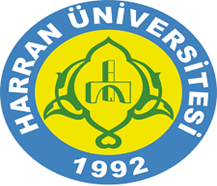 T.C.HARRAN ÜNİVERSİTESİBEDEN EĞİTİMİ VE SPOR YÜKSEKOKULU MÜDÜRLÜĞÜNEDersinKoduDersin AdıAKTSN